PRESSEMITTEILUNG 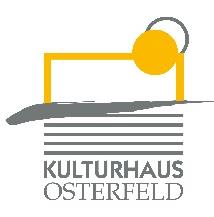 Donnerstag, 26. Januar 2023 um 20.30 UhrFreitag, 27. Januar 2023 um 20.30 UhrKulturhaus Osterfeld – StudioChaostheater OropaxOROPAX-ExperimentalDie Demo-Version 0.0.1 der neuen 2023er-ShowMit Spannung vorbereitet, ungeduldig erwartet, nur für kurze Zeit zu erleben und deswegen einmalig: Das Chaos-Theater OROPAX experimentiert, testet, verzweifelt und feiert öffentlich seine neue Show. Diese wird im Oktober 2023 feierlich Premiere feiern. Bis dahin wird sie gezeugt, geboren, pubertiert – und reift in aller Öffentlichkeit.In «Experimental» mischen die beiden Extremkomiker die neuesten Ideen mit noch nie dagewesenen, noch neueren Einfällen. Der Name der neuen Show ist bereits fertig und ist Programm. Das Mischungsverhältnis schwankt noch zwischen 60% ordentlich und 62% Chaos. Der schmale Grat zwischen genialen Improvisationen und unsagbarem Absturz ist gewollt. Das 122-prozentige Happening auch. Diese Demo-Phase ist wahrhaft täglich einzigartig. Beim Darwinismus des Lachens überleben nur die besten Scherze! Der Evolutionsdruck erzeugt Leben: live! Der Weg zur fertigen Show ist gepflastert mit Lachtränen. Die Regeln des Alltags bleiben auf der Strecke: Es lebe die Oase des freien Lachens. Wäre das «Chaos» nicht nur ein Zustand, sondern ein bunter Vogel; er würde sich in dieser Zeit sein Nest bei Oropax bauen.Eintritt: VK: € 18,70 / erm: € 15,30 AK: € 19,70 / erm: € 16,70Karten und Informationen gibt es im Kulturhaus Osterfeld (07231) 3182-15, dienstags bis freitags, 14.00 bis 18.00 Uhr, per Mail unter: karten@kulturhaus-osterfeld.de und an allen bekannten Vorverkaufsstellen oder unter www.kulturhaus-osterfeld.de.Pforzheim, den 11.01.2023i.A. Christine SamstagPresse und Sekretariat